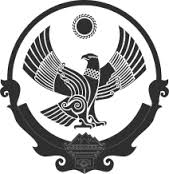                                                      РЕСПУБЛИКА ДАГЕСТАН                    МУНИЦИПАЛЬНОЕ КАЗЕННОЕ ОБЩЕОБРАЗОВАТЕЛЬНОЕ       УЧРЕЖДЕНИЕ «АВАДАНСКАЯ СРЕДНЯЯ ОБЩЕОБРАЗОВАТЕЛЬНАЯ ШКОЛА»368759, с. Авадан, Докузпаринский район, Р.Д., ул. Ленина,32                                                      Приказ № 165 (А)                           от 06.09.2022г. по МКОУ «Аваданская СОШ»       п.1      О назначении администратора платформы «СФЕРУМ», ответственного за участие школы в эксперименте по внедрению целевой модели цифровой образовательной среды в сфере общего образования.     В связи с внедрением целевой модели цифровой образовательной среды в сфере общего образования                                                        Приказываю:        Назначить администратором платформы «СФЕРУМ», ответственным за участие школы в эксперименте по внедрению целевой модели цифровой образовательной среды в сфере общего образования зам. дир. по ИКТ Кличханову Р.М. п.2     О назначении администратора платформы «ЦОС», ответственного за участие школы в эксперименте по внедрению целевой модели цифровой образовательной среды в сфере общего образования.     В связи с внедрением целевой модели цифровой образовательной среды в сфере общего образования                                                        Приказываю:        Назначить администратором платформы «ЦОС», ответственным за участие школы в эксперименте по внедрению целевой модели цифровой образовательной среды в сфере общего образования зам. дир. по ИКТ Кличханову Р.М. ДиректорШколы:                                                           Махмудов М.Г,